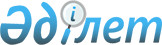 О внесении изменений и дополнений в решение районного маслихата от 25 декабря 2009 года N 21/1 "О районном бюджете на 2010-2012 годы"
					
			Утративший силу
			
			
		
					Решение маслихата Жамбылского района Северо-Казахстанской области от 31 марта 2010 года N 23/1. Зарегистрировано Управлением юстиции Жамбылского района Северо-Казахстанской области 16 апреля 2010 года N 13-7-123. Утратило силу (письмо маслихата Жамбылского района Северо-Казахстанской области от 3 апреля 2013 года N 03-31/43)

      Сноска. Утратило силу (письмо маслихата Жамбылского района Северо-Казахстанской области от 03.04.2013 N 03-31/43)      В соответствии с пунктом 5 статьи 109 Бюджетного кодекса Республики Казахстан от 4 декабря 2008 года № 95-IV, подпунктом 1) пункта 1 статьи 6 Закона Республики Казахстан "О местном государственном управлении и самоуправлении в Республике Казахстан" от 23 января 2001 года № 148, сессия районного маслихата РЕШИЛА:

      1. Внести в решение районного маслихата от 25 декабря 2009 года № 21/1 «О районном бюджете на 2010-2012 годы» (зарегистрировано в Реестре государственной регистрации нормативных правовых актов 19 января 2010 года № 13-7-119, опубликовано в газетах «Ауыл арайы» и «Сельская новь» 22 января 2010 года № 4), следующие изменения и дополнения:



      в пункте 1:

      подпункте 1)

      цифры «2 146 898» заменить цифрами «2 252 713»;

      дополнить строкой следующего содержания:

      «поступление от продажи основного капитала – 4 165 тысяч тенге»;

      цифры «1 951 444» заменить цифрами «2 053 094»;

      подпункте 2)

      цифры «2 146 898» заменить цифрами «2 261 524»;

      подпункт 3) изложить в новой редакции:

      «3) чистое бюджетное кредитование:

      бюджетные кредиты – 9 792 тысяч тенге;

      погашение бюджетных кредитов – 0»;

      подпункт 4, 5 изложить в новой редакции:

      «4) сальдо по операциям с финансовыми активами;

      приобретение финансовых активов - 350 тысяч тенге;

      поступления от продажи финансовых активов государства – 0»;

      5) дефицит (профицит) бюджета – -18 953 тысяч тенге»;

      дополнить подпунктом 6) следующего содержания:

      «6) финансирование дефицита (использование профицита) бюджета:

      поступление займов – 9 792 тысяч тенге;

      погашение займов – 0;

      используемые остатки бюджетных средств – 9161 тысяч тенге»;

      дополнить пунктом 4-1 следующего содержания:

      «4-1 предусмотреть в районном бюджете расходы за счет свободных остатков средств, сложившихся на начало финансового года в сумме 9 161 тысяч тенге, в том числе возврат целевых трансфертов республиканского и областного бюджетов, неиспользованных в 2009 году в сумме 3 тысячи тенге и использованных не по целевому назначению целевые трансферты в сумме 229 тысяч тенге согласно приложению 11»;

      дополнить пунктом 7-1 следующего содержания:

      «7-1 утвердить перечень бюджетных программ развития районного бюджета на 2010 год с разделением на бюджетные инвестиционные проекты и программы согласно приложения 4»;



      в пункте 13

      подпункт 5) исключить;

      подпункте 6)

      цифры «9 081» заменить цифрами «8 531»;

      подпункте 7)

      цифры «14 926» заменить цифрами «15 532»;

      подпункты 8, 9 изложить в новой редакции:

      «8) 14 238 тысяч тенге - на выплату единовременной материальной помощи участникам и инвалидам Великой Отечественной войны, а также лицам, приравненным к ним; военнослужащим, в том числе уволенным в запас (отставку), проходившим военную службу в период с 22 июня 1941 года по 3 сентября 1945 года в воинских частях, учреждениях, в военно-учебных заведениях, не входивших в состав действующей армии, награжденным медалью «За Победу над Германией в Великой Отечественной войне 1941-1945 годов» или медалью «За победу над Японией», проработавшим (прослужившим) не менее шести месяцев в тылу в годы Великой Отечественной войны к 65-летию Победы в Великой Отечественной войне;

      9) 846 тысяч тенге – на обеспечение проезда участникам и инвалидам Великой Отечественной войны по странам Содружества Независимых Государств, по территории Республики Казахстан, а также оплаты им и сопровождающим их лицам расходов на питание, проживание, проезд для участия в праздничных мероприятиях в городах Москва, Астана к 65-летию Победы в Великой Отечественной войне»;

      дополнить подпунктами 12, 13, 14, 15 следующего содержания:

      «12) 93 949 тысяч тенге – на реализацию государственного образовательного заказа в дошкольных организациях образования;

      13) 14 400 тысяч тенге – на расширение программы социальных рабочих мест и молодежной практики;

      14) 56 699 тысяч тенге - на капитальный ремонт объектов образования;

      15) 25 358 тысяч тенге – на капитальный ремонт объектов культуры;»;



      в пункте 14:

      подпункте 5)

      цифры «41» заменить цифрами «75»;

      подпункт 6) изложить в новой редакции:

      «6) 1 328 тысяч тенге - на выплату единовременной материальной помощи участникам и инвалидам Великой Отечественной войны, а также лицам, приравненным к ним; военнослужащим, в том числе уволенным в запас (отставку), проходившим военную службу в период с 22 июня 1941 года по 3 сентября 1945 года в воинских частях, учреждениях, в военно-учебных заведениях, не входивших в состав действующей армии, награжденным медалью «За Победу над Германией в Великой Отечественной войне 1941-1945 годов» или медалью «За победу над Японией», проработавшим (прослужившим) не менее шести месяцев в тылу в годы Великой Отечественной войны к 65-летию Победы в Великой Отечественной войне»;

      дополнить подпунктами 7, 8, 9, 10 следующего содержания;

      «7) 6 851 тысяч тенге на приобретение угля;

      8) 25 000 тысяч тенге на развитие инженерно-коммуникационной инфраструктуры и благоустройство населенных пунктов;

      9) 28 300 тысяч тенге на капитальный ремонт объектов образования;

      10) 10 000 тысяч тенге на ремонт и содержание автомобильных дорог районного значения;»;



      пункты 15, 16 исключить;



      в пункте 17:

      цифры «128 592» заменить цифрами «64 296»;

      приложения 1,4,6,8,9 к указанному решению изложить в новой редакции согласно приложениям 1,2,3,4,5 к настоящему решению (прилагаются);

      вышеуказанное решение дополнить приложением 11, согласно приложению 6 к настоящему решению.



      2. Настоящее решение вводится в действие с 1 января 2010 года.      Председатель внеочередной                      И.о.секретаря

      ХXIII сессии районного маслихата            районного маслихата

      Л. Шатохина                                   Н. Лазарева

Приложение 1

к решению сессии районного маслихата

от 31 марта 2010 года № 23/1Приложение 1

к решению сессии районного маслихата

от 29 декабря 2009 года № 21/1 Бюджет Жамбылского района на 2010 год

Приложение 2

к решению сессии районного маслихата

от 31 марта 2010 года № 23/1Приложение 4

к решению сессии районного маслихата

от 29 декабря 2009 года № 21/1 Перечень бюджетных программ развития районного бюджета на 2010 год с разделением на бюджетные программы, направленные на реализацию бюджетных инвестиционных проектов (программ) и формирование или увеличение уставного капитала юридических лиц

Приложение 3

к решению сессии районного маслихата

от 31 марта 2010 года № 23/1Приложение 6

к решению сессии районного маслихата

от 29 декабря 2009 года № 21/1 Программа 451007000 – Социальная помощь отдельным категориям нуждающихся граждан по решениям местных представительных органов

Приложение 4

к решению сессии районного маслихата

от 31 марта 2010 года № 23/1Приложение 8

к решению сессии районного маслихата

от 29 декабря 2009 года № 21/1 Расходы по сельским округам на 2010 годпродолжение таблицыпродолжение таблицы

Приложение 5

к решению сессии районного маслихата

от 31 марта 2010 года № 23/1Приложение 9

к решению сессии районного маслихата

от 29 декабря 2009 года № 21/1 Распределение сумм по программе 464 003 000 "Общеобразовательное обучение"

Приложение 6

к решению сессии районного маслихата

от 31 марта 2010 года № 23/1Приложение 11

к решению сессии районного маслихата

от 29 декабря 2009 года № 21/1 Направление свободных остатков бюджетных средств, сложившихся на 1 января 2010 года
					© 2012. РГП на ПХВ «Институт законодательства и правовой информации Республики Казахстан» Министерства юстиции Республики Казахстан
				Ка-те-го-рияКлассПодклассНаименованиеСумма (тысяч тенге)1.Доходы2 252 713123451Налоговые поступления193 45401Подоходный налог3 8002Индивидуальный подоходный налог3 80003Социальный налог115 8001Социальный налог115 80004Налоги на собственность57 9371Налоги на имущество30 8093Земельный налог4 6434Налог на транспортные средства14 7885Единый земельный налог7 69705Внутренние налоги на товары, работы и услуги14 0122Акцизы1 1203Поступления за использование природных и других ресурсов10 5004Сборы за ведение предпринимательской и профессиональной деятельности2 39208Обязательные платежи, взимаемые за совершение юридически значимых действий и (или) выдачу документов уполномоченными на то государственными органами или должностными лицами1 9051Государственная пошлина1 9051Государственная пошлина, взимаемая за выдачу удостоверений тракториста-машиниста260Неналоговые поступления2 000201Доходы от государственной собственности1 5005Доходы от аренды имущества, находящегося в государственной собственности1 50006Прочие неналоговые поступления5001Прочие неналоговые поступления500Поступления от продажи основного капитала4165303Продажа земли и нематериальных активов41651Поступления от продажи земельных участков4165Поступление трансфертов2 053 094402Трансферты из вышестоящих органов государственного управления2 053 0942Трансферты из областного бюджета2 053 094Функциональ-ная группаАдми-нист-раторПро-граммаНаименованиеСумма (тысяч тенге)123АВII.Затраты226152401Государственные услуги общего характера173164112Аппарат маслихата района (города областного значения)9794001Услуги по обеспечению деятельности маслихата района (города областного значения)9794122Аппарат акима района (города областного значения)35261001Услуги по обеспечению деятельности акима района (города областного значения)33761004Материально-техническое оснащение государственных органов1500123Аппарат акима района в городе, города районного значения, поселка, аула (села), аульного (сельского) округа107044001Услуги по обеспечению деятельности акима района в городе, города районного значения, поселка, аула (села), аульного (сельского) округа103643023Материально-техническое оснащение государственных органов3401452Отдел финансов района (города областного значения)12454001Услуги по реализации государственной политики в области исполнения бюджета района (города областного значения) и управления коммунальной собственностью района (города областного значения)11054003Проведение оценки имущества в целях налогообложения243004Организация работы по выдаче разовых талонов и обеспечение полноты сбора сумм от реализации разовых талонов501011Учет, хранение, оценка и реализация имущества, поступившего в коммунальную собственность361019Материально-техническое оснащение государственных органов295453Отдел экономики и бюджетного планирования района (города областного значения)8611001Услуги по реализации государственной политики в области формирования и развития экономической политики, системы государственного планирования и управления района (города областного значения)8271005Материально-техническое оснащение государственных органов34002Оборона3086122Аппарат акима района (города областного значения)3086005Мероприятия в рамках исполнения всеобщей воинской обязанности2086006Предупреждение и ликвидация чрезвычайных ситуаций масштаба района (города областного значения)500007Мероприятия по профилактике и тушению степных пожаров районного (городского) масштаба, а также пожаров в населенных пунктах, в которых не созданы органы государственной противопожарной службы50004Образование1485968464Отдел образования района (города областного значения)1485968009Обеспечение деятельности организаций дошкольного воспитания и обучения67097003Общеобразовательное обучение1302045006Дополнительное образование для детей9421001Услуги по реализации государственной политики на местном уровне в области образования7113004Информатизация системы образования в государственных учреждениях образования района (города областного значения)5400005Приобретение и доставка учебников, учебно-

методических комплексов для государственных учреждений образования района (города областного значения)9683007Проведение школьных олимпиад, внешкольных мероприятий и конкурсов районного (городского) масштаба210011Капитальный, текущий ремонт объектов образования в рамках реализации стратегии региональной занятости и переподготовки кадров8499906Социальная помощь и социальное обеспечение128531451Отдел занятости и социальных программ района (города областного значения)128531002Программа занятости28741004Оказание социальной помощи на приобретение топлива специалистам здравоохранения, образования, социального обеспечения, культуры и спорта в сельской местности в соответствии с законодательством Республики Казахстан1540005Государственная адресная социальная помощь10342007Социальная помощь отдельным категориям нуждающихся граждан по решениям местных представительных органов6030010Материальное обеспечение детей-инвалидов, воспитывающихся и обучающихся на дому751014Оказание социальной помощи нуждающимся гражданам на дому12860016Государственные пособия на детей до 18 лет30654017Обеспечение нуждающихся инвалидов обязательными гигиеническими средствами и предоставление услуг специалистами жестового языка, индивидуальными помощниками в соответствии с индивидуальной программой реабилитации инвалида2563019Обеспечение проезда участникам и инвалидам Великой Отечественной войны по странам Содружества Независимых Государств, по территории Республики Казахстан, а также оплаты им и сопровождающим их лицам расходов на питание, проживание, проезд для участия в праздничных мероприятиях в городах Москва, Астана к 65-летию Победы в Великой Отечественной войне846020Выплата единовременной материальной помощи участникам и инвалидам Великой Отечественной войны, а также лицам, приравненным к ним, военнослужащим, в том числе уволенным в запас (отставку), проходившим военную службу в период с 22 июня 1941 года по 3 сентября 1945 года в воинских частях, учреждениях, в военно-учебных заведениях, не входивших в состав действующей армии, награжденным медалью «За победу над Германией в Великой Отечественной войне 1941-1945 гг.» или медалью «За победу над Японией», проработавшим (прослужившим) не менее шести месяцев в тылу в годы Великой Отечественной войны к 65-летию Победы в Великой Отечественной войне18566001Услуги по реализации государственной политики на местном уровне в области обеспечения занятости и реализации социальных программ для населения14745011Оплата услуг по зачислению, выплате и доставке пособий и других социальных выплат617022Материально-техническое оснащение государственных органов27607Жилищно-коммунальное хозяйство150052467Отдел строительства района (города областного значения)54675003Строительство и (или) приобретение жилья государственного коммунального жилищного фонда54675458Отдел жилищно-коммунального хозяйства, пассажирского транспорта и автомобильных дорог района (города областного значения)87629032Развитие инженерно-

коммуникационной инфраструктуры и благоустройство населенных пунктов в рамках реализации cтратегии региональной занятости и переподготовки кадров87629123Аппарат акима района в городе, города районного значения, поселка, аула (села), аульного (сельского) округа6898008Освещение улиц населенных пунктов5198010Содержание мест захоронений и погребение безродных100011Благоустройство и озеленение населенных пунктов1600458Отдел жилищно-коммунального хозяйства, пассажирского транспорта и автомобильных дорог района (города областного значения)850016Обеспечение санитарии населенных пунктов350018Благоустройство и озеленение населенных пунктов50008Культура, спорт, туризм и информационное пространство59122123Аппарат акима района в городе, города районного значения, поселка, аула (села), аульного (сельского) округа13870006Поддержка культурно-досуговой работы на местном уровне13870455Отдел культуры и развития языков района (города областного значения)16427003Поддержка культурно-досуговой работы16427465Отдел физической культуры и спорта района (города областного значения)2251006Проведение спортивных соревнований на районном (города областного значения) уровне68007Подготовка и участие членов сборных команд района (города областного значения) по различным видам спорта на областных спортивных соревнованиях2183455Отдел культуры и развития языков района (города областного значения)7583006Функционирование районных (городских) библиотек6945007Развитие государственного языка и других языков народа Казахстана638456Отдел внутренней политики района (города областного значения)6000002Услуги по проведению государственной информационной политики через газеты и журналы6000455Отдел культуры и развития языков района (города областного значения)5278001Услуги по реализации государственной политики на местном уровне в области развития языков и культуры5278456Отдел внутренней политики района (города областного значения)4303001Услуги по реализации государственной политики на местном уровне в области информации, укрепления государственности и формирования социального оптимизма граждан4303465Отдел физической культуры и спорта района (города областного значения)3410001Услуги по реализации государственной политики на местном уровне в сфере физической культуры и спорта341010Сельское, водное, лесное, рыбное хозяйство, особо охраняемые природные территории, охрана окружающей среды и животного мира, земельные отношения161786462Отдел сельского хозяйства района (города областного значения)10284001Услуги по реализации государственной политики на местном уровне в сфере сельского хозяйства8902099Реализация мер социальной поддержки специалистов социальной сферы сельских населенных пунктов за счет целевых трансфертов из республиканского бюджета1382473Отдел ветеринарии района (города областного значения)3779001Услуги по реализации государственной политики на местном уровне в сфере ветеринарии3239004Материально-техническое оснащение государственных органов240005Обеспечение функционирования скотомогильников (биотермических ям)300467Отдел строительства района (города областного значения)108000012Развитие объектов водного хозяйства108000463Отдел земельных отношений района (города областного значения)5834001Услуги по реализации государственной политики в области регулирования земельных отношений на территории района (города областного значения)5834123Аппарат акима района в городе, города районного значения, поселка, аула (села), аульного (сельского) округа25358019Финансирование социальных проектов в поселках, аулах (селах), аульных (сельских) округах в рамках реализации стратегии региональной занятости и переподготовки кадров25358473Отдел ветеринарии района (города областного значения)8531011Проведение противоэпизоотических мероприятий853111Промышленность, архитектурная, градостроительная и строительная деятельность5710467Отдел строительства района (города областного значения)5710001Услуги по реализации государственной политики на местном уровне в области строительства571012Транспорт и коммуникации18114123Аппарат акима района в городе, города районного значения, поселка, аула (села), аульного (сельского) округа514013Обеспечение функционирования автомобильных дорог в городах районного значения, поселках, аулах (селах), аульных (сельских) округах514458Отдел жилищно-коммунального хозяйства, пассажирского транспорта и автомобильных дорог района (города областного значения)17600023Обеспечение функционирования автомобильных дорог7600008Ремонт и содержание автомобильных дорог районного значения, улиц городов и населенных пунктов в рамках реализации стратегии региональной занятости и переподготовки кадров1000013Прочие11463469Отдел предпринимательства района (города областного значения)3249001Услуги по реализации государственной политики на местном уровне в области развития предпринимательства и промышленности3249452Отдел финансов района (города областного значения)2009012Резерв местного исполнительного органа района (города областного значения)2009458Отдел жилищно-коммунального хозяйства, пассажирского транспорта и автомобильных дорог района (города областного значения)6205001Услуги по реализации государственной политики на местном уровне в области жилищно-коммунального хозяйства, пассажирского транспорта и автомобильных дорог6055014Материально-техническое оснащение государственных органов15015Трансферты64528452Отдел финансов района (города областного значения)64528006Возврат неиспользованных (недоиспользованных) целевых трансфертов3016Возврат, использованных не по целевому назначению целевых трансфертов229020Целевые текущие трансферты в вышестоящие бюджеты в связи с изменением фонда оплаты труда в бюджетной сфере64296III.Чистое бюджетное кредитование9792Бюджетные кредиты9792462Отдел сельского хозяйства района (города областного значения)9792008Бюджетные кредиты для реализации мер социальной поддержки специалистов социальной сферы сельских населенных пунктов9792IV.Сальдо по операциям с финансовыми активами350Приобретение финансовых активов35013Прочие350452Отдел финансов района (города областного значения)350014Формирование или увеличение уставного капитала юридических лиц350ка-те-го-риякласспод-кл.НаименованиеСумма (тысяч тенге)123Поступление от продажи финансовых активов государства06Поступление от продажи финансовых активов государства001Поступление от продажи финансовых активов государства0Поступление от продажи финансовых активов государстваV.Дефицит (профицит) бюджета-18953VI. Финансирование дифицита (использование профицита) бюджета:189537Поступления займов9 79201Внутренние государственные займы9 7922Договоры займа9 792Займы, получаемые местным исполнительным органом района (города областного значения)9 7928Используемые остатки бюджетных средств91611Остатки бюджетных средств91611Свободные остатки бюджетных средств9161Функц. группаАд-ми-нистраторПрограммаНаименованиеСумма (тысяч тенге)134АВИнвестиционные проекты250 3047Жилищно-коммунальное хозяйство142 304467Отдел строительства района (города областного значения)54 675003Строительство и (или) приобретение жилья государственного коммунального жилищного фонда54 675Строительство 12-ти квартирного жилого дома с.Пресновка54675458Отдел жилищно-коммунального хозяйства, пассажирского транспорта и автомобильных дорог района (города областного значения)87 629032Развитие инженерно-

коммуникационной инфраструктуры и благоустройство населенных пунктов в рамках реализации cтратегии региональной занятости и переподготовки кадров87 629Реконструкция системы водоснабжения в селе Кайранколь Жамбылского района62 629Развитие и реконструкция сетей водоснабжения селе Пресновка Жамбылского района25 00010Сельское, водное, лесное, рыбное хозяйство, особо охраняемые природные территории, охрана окружающей среды и животного мира, земельные отношения108 000467Отдел строительства района (города областного значения)108 000012Развитие объектов водного хозяйства108 000Реконструкция отвода от Ишимского группового водопровода до села Жамбыл Жамбылского района58 000Строительство кустовых скважинных водозаборов из подземных вод в Жамбылском районе (3-я очередь - Мирный участок подземных вод)50 000Виды выплатСумма тыс. тенгеСоциальная помощь участникам и инвалидам Великой Отечественной войны (на услуги бань и парикмахерских)257Социальная помощь на санаторно-курортное лечение отдельным категориям граждан:участникам Великой Отечественной войны, лицам, приравненным к ним; инвалидам Великой Отечественной войны, лицам, приравненным к ним; вдовам воинов, погибших в годы Великой Отечественной войны, не вступившим в повторный брак; лицам, награжденным орденами и медалями бывшего советского Союза ССР за самоотверженный труд и безупречную воинскую службу в тылу в годы Великой Отечественной войны; многодетным матерям, награжденным подвеской "Алтын алқа", "Күміс алқа" или получившим ранее звание "Мать-героиня"; лицам, пострадавшим от политических репрессий, являющимся пенсионерами; лицам, удостоенным званий Героя Социалистического труда и "Халык Қаһарманы"; инвалидам787Санаторно-курортное лечение участников и инвалидов Великой Отечественной войны, лиц, приравненных по льготам и гарантиям к участникам и инвалидам Великой Отечественной войны, других категории лиц, приравненных по льготам и гарантиям к участникам войны, многодетных матерей, награжденных подвесками  "Алтын алқа", "Күміс алқа" или получивших ранее звание "Мать-героиня", а также награжденных орденами "Материнская слава" I и II степени, лиц, которым назначены пенсии за особые заслуги перед Республикой Казахстан, герои Советского Союза, герои Социалистического Труда, кавалеров орденов Славы трех степеней, Трудовой Славы трех степеней, лиц из числа участников ликвидации последствий катастрофы на Чернобыльской АЭС в 1988-1989 годах,эвакуированных (самостоятельно выехавших) из зон отчуждения и отселения в Республику Казахстан, включая детей, которые на день эвакуации находились во внутриутробном состоянии1080Приобретение единой одежды для участия ветеранов области в парадах в городах Астана и Москва75Социальная помощь участникам и инвалидам Великой Отечественной войны и лицам приравненным к ним на зубопротезирование643Социальная помощь для обеспечения дополнительного питания граждан больным активным туберкулезом288Социальная помощь участникам и инвалидам Великой Отечественной войны на коммунальные услуги2900Итого:6030№ п/пНаименование123.001.000 Услуги по обеспечению деятельности акима района в городе, города районного значения, поселка, аула (села), аульного (сельского) округа123.023.000 Материально-

техническое оснащение государствен-ных органов1Архангельский с/о58813052Баянаульский с/о68813053Благовещенский с/о82361204Жамбылский с/о55671205Железенский с/о54511206Казанский с/о54911207Кайранкольский с/о67093138Кладбинский с/о55261209Майбалыкский с/о699945510Мирный с/о641130511Новорыбинский с/о549812012Озерный с/о538012013Пресноредутский с/о670930514Первомайский с/о699233315Пресновский с/о1037512016Троицкий с/о5537120итогоитого1036433401итого123.006.

000 Поддержка культурно-

досуговой работы на местном уровне Клубы123.006.000 Поддержка культурно-

досуговой работы на местном уровне Библиотекиитого123.008.000 Освещение улиц населенных пунктов123.010.000 Содержание мест захоронений и погребение безродных61864374371607186199406605112835653642160752449256874184181205571910910108561130362993213970224024148162105646202202145745423311931426230671620920913056183913911125500094701408873250951049502883100565708010704486505220138705198100123.011.000 Благоустройство и озеленение населенных пунктов123.013.000 Обеспечение функционирования автомобильных дорог в городах районного значения, поселках, аулах (селах), аульных (сельских) округах123.019.027 Финансирова-

ние социальных проектов в поселках, аулах (селах), аульных (сельских) округах в рамках реализации стратегии региональной занятости и переподготов-ки кадровитого6783790310016472622565892535832040804859939001001070556121559471027420600514145925737160051425358153684Сумма расходов,

ВсегоВ том числеСумма расходов,

Всегоза счет средств местного бюджетаза счет трансфертов из республиканского бюджета13020451140659161386Функциональ-ная группаАдми-нист-раторПрог-раммаНаименованиеСумма (тысяч тенге)91611Государственные услуги общего характера249452Отдел финансов района (города областного значения)249001Услуги по реализации государственной политики в области исполнения  бюджета района (города областного значения) и управления коммунальной собственностью района (города областного значения)150019Материально-техническое оснащение государственных органов994Образование5264464Отдел образования района (города областного значения)5264009Обеспечение деятельности организаций дошкольного воспитания и обучения1700003Общеобразовательное обучение356406Социальная помощь и социальное обеспечение730451Отдел занятости и социальных программ района (города областного значения)730020Выплата единовременной материальной помощи участникам и инвалидам Великой Отечественной войны, а также лицам, приравненным к ним, военнослужащим, в том числе уволенным в запас (отставку), проходившим военную службу в период с 22 июня 1941 года по 3 сентября 1945 года в воинских частях, учреждениях, в военно-учебных заведениях, не входивших в состав действующей армии, награжденным медалью «За победу над Германией в Великой Отечественной войне 1941-1945 гг.» или медалью «За победу над Японией», проработавшим (прослужившим) не менее шести месяцев в тылу в годы Великой Отечественной войны к 65-летию Победы в Великой Отечественной войне73007Жилищно-коммунальное хозяйство900123Аппарат акима района в городе, города районного значения, поселка, аула (села), аульного (сельского) округа400011Благоустройство и озеленение населенных пунктов400458Отдел жилищно-

коммунального хозяйства, пассажирского транспорта и автомобильных дорог района (города областного значения)500018Благоустройство и озеленение населенных пунктов50008Культура, спорт, туризм и информационное пространство75123Аппарат акима района в городе, города районного значения, поселка, аула (села), аульного (сельского) округа75006Поддержка культурно-

досуговой работы на местном уровне7510Сельское, водное, лесное, рыбное хозяйство, особо охраняемые природные территории, охрана окружающей среды и животного мира, земельные отношения1025473Отдел ветеринарии района (города областного значения)865001Услуги по реализации государственной политики на местном уровне в сфере ветеринарии865463Отдел земельных отношений района (города областного значения)160001Услуги по реализации государственной политики в области регулирования земельных отношений на территории района (города областного значения)16013Прочие336458Отдел жилищно-

коммунального хозяйства, пассажирского транспорта и автомобильных дорог района (города областного значения)336001Услуги по реализации государственной политики на местном уровне в области жилищно-

коммунального хозяйства, пассажирского транспорта и автомобильных дорог33615Трансферты232452Отдел финансов района (города областного значения)232006Возврат неиспользованных (недоиспользованных) целевых трансфертов3016Возврат, использованных не по целевому назначению целевых трансфертов22913Прочие350452Отдел финансов района (города областного значения)350014Формирование или увеличение уставного капитала юридических лиц350